18/04 RM 04527Atividade – Página: 8Ligue cada periférico ao seu nome: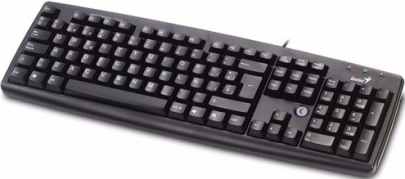 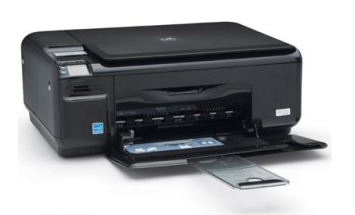 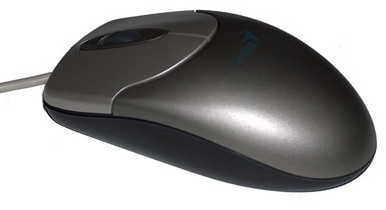 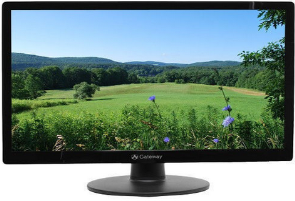 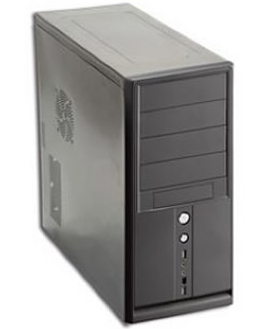 